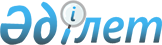 Об организации и финансировании общественных работ на 2015 год по Бурлинскому району
					
			Утративший силу
			
			
		
					Постановление акимата Бурлинского района Западно-Казахстанской области от 29 декабря 2014 года № 1229. Зарегистрировано Департаментом юстиции Западно-Казахстанской области 22 января 2015 года № 3779. Утратило силу постановлением акимата Бурлинского района Западно-Казахстанской области от 18 января 2016 года № 12      Сноска. Утратило силу постановлением акимата Бурлинского района Западно-Казахстанской области от 18.01.2016 № 12 (вводится в действие по истечении десяти календарных дней со дня первого официального опубликования).

      В соответствии с Законами Республики Казахстан от 23 января 2001 года  "О местном государственном управлении и самоуправлении в Республике Казахстан", от 23 января 2001 года  "О занятости населения",  постановлением Правительства Республики Казахстан от 19 июня 2001 года № 836 "О мерах по реализации Закона Республики Казахстан от 23 января 2001 года "О занятости населения", решением Бурлинского районного маслихата от 24 февраля 2011 года № 25-2 "Об утверждении Программы развития территории Бурлинского района Западно-Казахстанской области на 2011-2015 годы" и с учетом заявок работодателей акимат района ПОСТАНОВЛЯЕТ:

      1. Организовать общественные работы на 2015 год по Бурлинскому району, путем создания временных рабочих мест, предназначенных специально для безработных.

      2. Утвердить прилагаемый перечень организаций, в которых будут проводиться общественные работы, виды, объемы и конкретные условия общественных работ, размеры оплаты труда участников и источники их финансирования и определить спрос и предложение на общественные работы по Бурлинскому району согласно приложению.

      3. Признать утратившим силу постановление акимата Бурлинского района от 30 января 2014 года № 41 "Об организации и финансировании общественных работ на 2014 год по Бурлинскому району" (зарегистрированное в Реестре государственной регистрации нормативных правовых актов за № 3426, опубликованное 20 февраля 2014 года в газете "Бөрлі жаршысы – Бурлинские вести").

      4. Руководителю отдела государственно-правовой работы аппарата акима района (Дарисов А.) обеспечить государственную регистрацию данного постановления в органах юстиции, его официальное опубликование в информационно-правовой системе "Әділет" и в средствах массовой информации.

      5. Контроль за исполнением настоящего постановления возложить на заместителя акима района А. Сафималиева.

      6. Настоящее постановление вводится в действие со дня первого официального опубликования.

 Перечень организаций, в которых будут проводиться общественные работы, виды, объемы и конкретные условия общественных работ, размеры оплаты труда участников и источники их финансирования, спрос и предложение на общественные работы по Бурлинскому району
					© 2012. РГП на ПХВ «Институт законодательства и правовой информации Республики Казахстан» Министерства юстиции Республики Казахстан
				
      Исполняющий обязанности акима района

А. Сафималиев
Приложениек постановлениюакимата Бурлинского районаот 29 декабря 2014 года № 1229№

Перечень организаций, в которых будут проводиться общественные работы

Виды общественных работ

Объемы общественных работ

Конкретные условия общественных работ

Размер оплаты труда участников

Источники финансирования

Спрос на общественные работы

Предложение на общественные работы

1

 

Государственное учреждение "Аппарат акима Акбулакского сельского округа"

 

уборка территории

 

не менее 1 тысячи квадратных метров

 

не более 40 часов в неделю, учитывая ограничения, предусмотренные трудовым законодательством Республики Казахстан, с двумя выходными днями, перерывом для отдыха и приема пищи не менее одного часа

 

на основании трудового договора, не ниже минимальной заработной платы, установленной действующим Законом Республики Казахстан "О Республиканском бюджете на 2015-2017 годы"

 

за счет бюджетных средств и средств работодателей по их заявкам

 

10

10

2

 

Государственное учреждение "Аппарат акима Аксуского сельского округа"

 

уборка территории

 

не менее 1 тысячи квадратных метров

 

не более 40 часов в неделю, учитывая ограничения, предусмотренные трудовым законодательством Республики Казахстан, с двумя выходными днями, перерывом для отдыха и приема пищи не менее одного часа

 

на основании трудового договора, не ниже минимальной заработной платы, установленной действующим Законом Республики Казахстан "О Республиканском бюджете на 2015-2017 годы"

 

за счет бюджетных средств и средств работодателей по их заявкам

 

15

15

3

 

Государственное учреждение "Аппарат акима Александровского сельского округа"

 

уборка территории

 

не менее 1 тысячи квадратных метров

 

не более 40 часов в неделю, учитывая ограничения, предусмотренные трудовым законодательством Республики Казахстан, с двумя выходными днями, перерывом для отдыха и приема пищи не менее одного часа

 

на основании трудового договора, не ниже минимальной заработной платы, установленной действующим Законом Республики Казахстан "О Республиканском бюджете на 2015-2017 годы"

 

за счет бюджетных средств и средств работодателей по их заявкам

 

10

10

4

 

Государственное учреждение "Отдел жилищно-коммунального хозяйства, пассажирского транспорта и автомобильных дорог Бурлинского района Западно-Казахстанской области"

 

доставка документов

 

20-40 документов

 

не более 40 часов в неделю, учитывая ограничения, предусмотренные трудовым законодательством Республики Казахстан, с двумя выходными днями, перерывом для отдыха и приема пищи не менее одного часа

 

на основании трудового договора, не ниже минимальной заработной платы, установленной действующим Законом Республики Казахстан "О Республиканском бюджете на 2015-2017 годы"

 

за счет бюджетных средств и средств работодателей по их заявкам

 

3

3

5

 

Государственное учреждение "Отдел предпринимательства Бурлинского района Западно-Казахстанской области"

 

оказание помощи в делопроизводстве

 

регистрация и подшивка входящих и исходящих документов по мере поступления

 

не более 40 часов в неделю, учитывая ограничения, предусмотренные трудовым законодательством Республики Казахстан, с двумя выходными днями, перерывом для отдыха и приема пищи не менее одного часа

 

на основании трудового договора, не ниже минимальной заработной платы, установленной действующим Законом Республики Казахстан "О Республиканском бюджете на 2015-2017 годы"

 

за счет бюджетных средств и средств работодателей по их заявкам

 

1

1

6

 

Государственное учреждение "Отдел внутренних дел Бурлинского района Департамента внутренних дел Западно-Казахстанской области"

 

оказание помощи в делопроизводстве

 

регистрация и подшивка входящих и исходящих документов по мере поступления

 

не более 40 часов в неделю, учитывая ограничения, предусмотренные трудовым законодательством Республики Казахстан, с двумя выходными днями, перерывом для отдыха и приема пищи не менее одного часа

 

на основании трудового договора, не ниже минимальной заработной платы, установленной действующим Законом Республики Казахстан "О Республиканском бюджете на 2015-2017 годы"

 

за счет бюджетных средств и средств работодателей по их заявкам

 

15

15

7

 

Государственное учреждение Аппарат акима Бурлинского района

 

оказание помощи в делопроизводстве

 

регистрация и подшивка входящих и исходящих документов по мере поступления

 

не более 40 часов в неделю, учитывая ограничения, предусмотренные трудовым законодательством Республики Казахстан, с двумя выходными днями, перерывом для отдыха и приема пищи не менее одного часа

 

на основании трудового договора, не ниже минимальной заработной платы, установленной действующим Законом Республики Казахстан "О Республиканском бюджете на 2015-2017 годы"

 

за счет бюджетных средств и средств работодателей по их заявкам

 

5

5

8

 

Государственное учреждение "Отдел внутренней политики Бурлинского района" акимата Бурлинского района

 

оказание помощи в делопроизводстве

 

регистрация и подшивка входящих и исходящих документов по мере поступления

 

не более 40 часов в неделю, учитывая ограничения, предусмотренные трудовым законодательством Республики Казахстан, с двумя выходными днями, перерывом для отдыха и приема пищи не менее одного часа

 

на основании трудового договора, не ниже минимальной заработной платы, установленной действующим Законом Республики Казахстан "О Республиканском бюджете на 2015-2017 годы"

 

за счет бюджетных средств и средств работодателей по их заявкам

 

2

2

9

 

Государственное учреждение "Аппарат акима Березовского сельского округа"

 

уборка территории

 

не менее 1 тысячи квадратных метров

 

не более 40 часов в неделю, учитывая ограничения, предусмотренные трудовым законодательством Республики Казахстан, с двумя выходными днями, перерывом для отдыха и приема пищи не менее одного часа

 

на основании трудового договора, не ниже минимальной заработной платы, установленной действующим Законом Республики Казахстан "О Республиканском бюджете на 2015-2017 годы"

 

за счет бюджетных средств и средств работодателей по их заявкам

 

10

10

10

 

Государственное учреждение "Аппарат акима Бурлинского сельского округа"

 

уборка территории

 

не менее 1 тысячи квадратных метров

 

не более 40 часов в неделю, учитывая ограничения, предусмотренные трудовым законодательством Республики Казахстан, с двумя выходными днями, перерывом для отдыха и приема пищи не менее одного часа

 

на основании трудового договора, не ниже минимальной заработной платы, установленной действующим Законом Республики Казахстан "О Республиканском бюджете на 2015-2017 годы"

 

за счет бюджетных средств и средств работодателей по их заявкам

 

25

25

11

 

Государственное учреждение "Аппарат акима Бумакольского сельского округа"

 

уборка территории

 

не менее 1 тысячи квадратных метров

 

не более 40 часов в неделю, учитывая ограничения, предусмотренные трудовым законодательством Республики Казахстан, с двумя выходными днями, перерывом для отдыха и приема пищи не менее одного часа

 

на основании трудового договора, не ниже минимальной заработной платы, установленной действующим Законом Республики Казахстан "О Республиканском бюджете на 2015-2017 годы"

 

за счет бюджетных средств и средств работодателей по их заявкам

 

14

14

12

 

Государственное учреждение "Аппарат акима Жарсуатского сельского округа"

 

уборка территории

 

не менее 1 тысячи квадратных метров

 

не более 40 часов в неделю, учитывая ограничения, предусмотренные трудовым законодательством Республики Казахстан, с двумя выходными днями, перерывом для отдыха и приема пищи не менее одного часа

 

на основании трудового договора, не ниже минимальной заработной платы, установленной действующим Законом Республики Казахстан "О Республиканском бюджете на 2015-2017 годы"

 

за счет бюджетных средств и средств работодателей по их заявкам

 

10

10

13

 

Государственное учреждение "Бурлинская районная территориальная инспекция" Комитета ветеринарного контроля и надзора Министерства сельского хозяйства Республики Казахстан

 

оказание помощи в делопроизводстве, доставка документов

 

регистрация и подшивка входящих и исходящих документов по мере поступления, доставка 15-20 документов

 

не более 40 часов в неделю, учитывая ограничения, предусмотренные трудовым законодательством Республики Казахстан, с двумя выходными днями, перерывом для отдыха и приема пищи не менее одного часа

 

на основании трудового договора, не ниже минимальной заработной платы, установленной действующим Законом Республики Казахстан "О Республиканском бюджете на 2015-2017 годы"

 

за счет бюджетных средств и средств работодателей по их заявкам

 

2

2

14

 

Государственное учреждение "Департамент по исполнению судебных актов Западно-Казахстанской области Комитета по исполнению судебных актов Министерства юстиции Республики Казахстан"

 

оказание помощи в делопроизводстве, доставка документов

 

регистрация и подшивка входящих и исходящих документов по мере поступления, доставка 15-20 документов

 

не более 40 часов в неделю, учитывая ограничения, предусмотренные трудовым законодательством Республики Казахстан, с двумя выходными днями, перерывом для отдыха и приема пищи не менее одного часа

 

на основании трудового договора, не ниже минимальной заработной платы, установленной действующим Законом Республики Казахстан "О Республиканском бюджете на 2015-2017 годы"

 

за счет бюджетных средств и средств работодателей по их заявкам

 

5

5

15

 

Государственное учреждение "Канцелярия Западно-Казахстанского областного суда Департамента по обеспечению деятельности судов при Верховном Суде Республики Казахстан (аппарата Верховного Суда Республики Казахстан)"

(Бурлинский районный суд)

 

оказание помощи в делопроизводстве, доставке документов

 

регистрация и подшивка входящих и исходящих документов по мере поступления, доставка 20-40 документов

 

не более 40 часов в неделю, учитывая ограничения, предусмотренные трудовым законодательством Республики Казахстан, с двумя выходными днями, перерывом для отдыха и приема пищи не менее одного часа

 

на основании трудового договора, не ниже минимальной

заработной платы, установленной действующим Законом Республики Казахстан "О Республиканском бюджете на 2015-2017 годы"

 

за счет бюджетных средств и средств работодателей по их заявкам

 

12

12

16

 

Государственное учреждение "Канцелярия Западно-Казахстанского областного суда Департамента по обеспечению деятельности судов при Верховном Суде Республики Казахстан (аппарата Верховного Суда Республики Казахстан)" (Специализированный административный суд Бурлинского районна)

 

оказание помощи в делопроизводстве

 

регистрация и подшивка входящих и исходящих документов по мере поступления

 

не более 40 часов в неделю, учитывая ограничения, предусмотренные трудовым законодательством Республики Казахстан, с двумя выходными днями, перерывом для отдыха и приема пищи не менее одного часа

 

на основании трудового договора, не ниже минимальной заработной платы, установленной действующим Законом Республики Казахстан "О Республиканском бюджете на 2015-2017 годы"

 

за счет бюджетных средств и средств работодателей по их заявкам

 

2

2

17

 

Республиканское государственное учреждение "Отдел по делам обороны Бурлинского района Западно-Казахстанской области" Министерства обороны Республики Казахстан

 

 

доставка повесток

 

20-30 повесток

 

не более 40 часов в неделю, учитывая ограничения, предусмотренные трудовым законодательством Республики Казахстан, с двумя выходными днями, перерывом для отдыха и приема пищи не менее одного часа

 

на основании трудового договора, не ниже минимальной заработной платы, установленной действующим Законом Республики Казахстан "О Республиканском бюджете на 2015-2017 годы"

 

за счет бюджетных средств и средств работодателей по их заявкам

 

7

7

18

 

Государственное учреждение "Отдел по чрезвычайным ситуациям Бурлинского района Департамента по чрезвычайным ситуациям Западно-Казахстанской области Министерства по чрезвычайным ситуациям Республики Казахстан"

 

 

оказание помощи в делопроизводстве

 

регистрация и подшивка входящих и исходящих документов по мере поступления

 

не более 40 часов в неделю, учитывая ограничения, предусмотренные трудовым законодательством Республики Казахстан, с двумя выходными днями, перерывом для отдыха и приема пищи не менее одного часа

 

на основании трудового договора, не ниже минимальной заработной платы, установленной действующим Законом Республики Казахстан "О Республиканском бюджете на 2015-2017 годы"

 

за счет бюджетных средств и средств работодателей по их заявкам

 

2

2

19

 

Республиканское государственное учреждение "Бурлинское районное управление по защите прав потребителей Департамента по защите прав потребителей Западно-Казахстанской области Агенства Республики Казахстан по защите прав потребителей"

 

оказание помощи в делопроизводстве

 

регистрация и подшивка входящих и исходящих документов по мере поступления

 

не более 40 часов в неделю, учитывая ограничения, предусмотренные трудовым законодательством Республики Казахстан, с двумя выходными днями, перерывом для отдыха и приема пищи не менее одного часа

 

на основании трудового договора, не ниже минимальной заработной платы, установленной действующим Законом Республики Казахстан "О Республиканском бюджете на 2015-2017 годы"

 

за счет бюджетных средств и средств работодателей по их заявкам

 

1

1

20

 

Корпоративный фонд "Бурлин" общественного объединения "Казахское Общество слепых"

 

оказание помощи в делопроизводстве, доставка документов

 

регистрация и подшивка входящих и исходящих документов по мере поступления, доставка 15-20 документов

 

не более 40 часов в неделю, учитывая ограничения, предусмотренные трудовым законодательством Республики Казахстан, с двумя выходными днями, перерывом для отдыха и приема пищи не менее одного часа

 

на основании трудового договора, не ниже минимальной заработной платы, установленной действующим Законом Республики Казахстан "О Республиканском бюджете на 2015-2017 годы"

 

за счет бюджетных средств и средств работодателей по их заявкам

 

3

3

21

 

Государственное учреждение "Аппарат акима Канайского сельского округа"

 

уборка территории

 

не менее 1 тысячи квадратных метров

 

не более 40 часов в неделю, учитывая ограничения, предусмотренные трудовым законодательством Республики Казахстан, с двумя выходными днями, перерывом для отдыха и приема пищи не менее одного часа

 

на основании трудового договора, не ниже минимальной заработной платы, установленной действующим Законом Республики Казахстан "О Республиканском бюджете на 2015-2017 годы"

 

за счет бюджетных средств и средств работодателей по их заявкам

 

12

12

22

 

Государственное учреждение "Аппарат акима Карагандинского сельского округа"

 

уборка территории

 

не менее 1 тысячи квадратных метров

 

не более 40 часов в неделю, учитывая ограничения, предусмотренные трудовым законодательством Республики Казахстан, с двумя выходными днями, перерывом для отдыха и приема пищи не менее одного часа

 

на основании трудового договора, не ниже минимальной заработной платы, установленной действующим Законом Республики Казахстан "О Республиканском бюджете на 2015-2017 годы"

 

за счет бюджетных средств и средств работодателей по их заявкам

 

10

10

23

 

Государственное учреждение "Аппарат акима Каракудукского сельского округа"

 

уборка территории

 

не менее 1 тысячи квадратных метров

 

не более 40 часов в неделю, учитывая ограничения, предусмотренные трудовым законодательством Республики Казахстан, с двумя выходными днями, перерывом для отдыха и приема пищи не менее одного часа

 

на основании трудового договора, не ниже минимальной заработной платы, установленной действующим Законом Республики Казахстан "О Республиканском бюджете на 2015-2017 годы"

 

за счет бюджетных средств и средств работодателей по их заявкам

 

7

7

24

 

Государственное учреждение "Аппарат акима Кентубекского сельского округа"

 

уборка территории

 

не менее 1 тысячи квадратных метров

 

не более 40 часов в неделю, учитывая ограничения, предусмотренные трудовым законодательством Республики Казахстан, с двумя выходными днями, перерывом для отдыха и приема пищи не менее одного часа

 

на основании трудового договора, не ниже минимальной заработной платы, установленной действующим Законом Республики Казахстан "О Республиканском бюджете на 2015-2017 годы"

 

за счет бюджетных средств и средств работодателей по их заявкам

 

12

12

25

 

Общественное объединение "Партия "Нұр Отан"

 

оказание помощи в делопроизводстве

 

регистрация и подшивка входящих и исходящих документов по мере поступления

 

не более 40 часов в неделю, учитывая ограничения, предусмотренные трудовым законодательством Республики Казахстан, с двумя выходными днями, перерывом для отдыха и приема пищи не менее одного часа

 

на основании трудового договора, не ниже минимальной заработной платы, установленной действующим Законом Республики Казахстан "О Республиканском бюджете на 2015-2017 годы"

 

за счет бюджетных средств и средств работодателей по их заявкам

 

3

3

26

 

Государственное учреждение "Аппарат акима Приурального сельского округа"

 

уборка территории

 

не менее 1 тысячи квадратных метров

 

не более 40 часов в неделю, учитывая ограничения, предусмотренные трудовым законодательством Республики Казахстан, с двумя выходными днями, перерывом для отдыха и приема пищи не менее одного часа

 

на основании трудового договора, не ниже минимальной заработной платы, установленной действующим Законом Республики Казахстан "О Республиканском бюджете на 2015-2017 годы"

 

за счет бюджетных средств и средств работодателей по их заявкам

 

10

10

27

 

Государственное учреждение "Аппарат акима Пугачевского сельского округа"

 

уборка территории

 

не менее 1 тысячи квадратных метров

 

не более 40 часов в неделю, учитывая ограничения, предусмотренные трудовым законодательством Республики Казахстан, с двумя выходными днями, перерывом для отдыха и приема пищи не менее одного часа

 

на основании трудового договора, не ниже минимальной заработной платы, установленной действующим Законом Республики Казахстан "О Республиканском бюджете на 2015-2017 годы"

 

за счет бюджетных средств и средств работодателей по их заявкам

 

18

18

28

 

Государственное учреждение "Аппарат акима Успеновского сельского округа"

 

уборка территории

 

не менее 1 тысячи квадратных метров

 

не более 40 часов в неделю, учитывая ограничения, предусмотренные трудовым законодательством Республики Казахстан, с двумя выходными днями, перерывом для отдыха и приема пищи не менее одного часа

 

на основании трудового договора, не ниже минимальной заработной платы, установленной действующим Законом Республики Казахстан "О Республиканском бюджете на 2015-2017 годы"

 

за счет бюджетных средств и средств работодателей по их заявкам

 

10

10

